ONLINE FORUM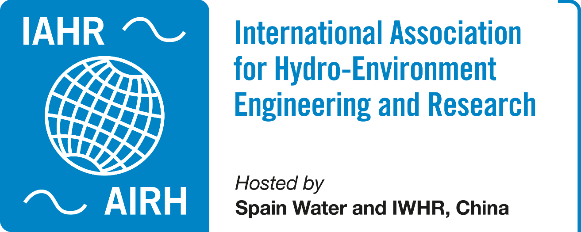 FLUVIAL HYDRAULICSChallenges for a better future#IAHRonlineforumGuidance on how to record a 3 minute presentationPlease find a few suggestions below that will help you in preparing your presentation, creating your slides and recording your presentation.Presentation slidesYou are free to use or not use slides. We have prepared a cover page template to use as a first slide of your presentation.  For networking reasons and in order to « put a face on a name » we would be grateful that you provide a picture but should you prefer not to we completely understand and just suggest to erase the anonymous figure.TipsIn your presentation do not forget to: Introduce yourself Explain which key challenge you address in your researchExplain how you address itExplain what are the main findingsExplain at what stage of your research you are and what are the next stepsAvoid jargon and academic language.Mind your microphone: make sure one can hear your voice.Avoid too much text on your slides and make sure that any text is readable, including legends in figures.Some useful external resources to record your presentation: Record a Slideshow with Narration as a Video in PowerPoint: https://www.youtube.com/watch?v=lxcHLxjkcXQ How to record video in Google Slides: https://www.youtube.com/watch?v=gm7JIxZQZ_4 How To Record & Export High-Quality Videos: https://www.youtube.com/watch?v=fe280TjbAXw 	DATETIMELink to join